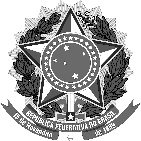 MINISTÉRIO DA EDUCAÇÃOUNIVERSIDADE FEDERAL DE SANTA CATARINACENTRO DE CIÊNCIAS DA SAÚDEPROGRAMA DE PÓS-GRADUAÇÃO EM ODONTOLOGIACAMPUS UNIVERSITÁRIO REITOR JOÃO DAVID FERREIRA LIMA - TRINDADE CEP: 88040-970 - FLORIANÓPOLIS - SCPÁGINA: ppgo.ufsc.br   E-MAIL: ppgo@contato.ufsc.brTELEFONE: (48) 3721-6132ANEXO IPLANO DE ATIVIDADES - ESTÁGIO DE DOCÊNCIA(Preencher digitado, anexar o Plano de ensino da disciplina referente ao semestre que será cursado. As explicações em cinza devem ser apagadas.)Florianópolis, ______ de _____________ de _______MINISTÉRIO DA EDUCAÇÃOUNIVERSIDADE FEDERAL DE SANTA CATARINACENTRO DE CIÊNCIAS DA SAÚDEPROGRAMA DE PÓS-GRADUAÇÃO EM ODONTOLOGIACAMPUS UNIVERSITÁRIO REITOR JOÃO DAVID FERREIRA LIMA - TRINDADE CEP: 88040-970 - FLORIANÓPOLIS - SCPÁGINA: ppgo.ufsc.br   E-MAIL: ppgo@contato.ufsc.brTELEFONE: (48) 3721-6132ANEXO IIRELATÓRIO DE ATIVIDADES NO ESTÁGIO DE DOCÊNCIADescrição das atividades realizadas durante o estágio de docência / Art. 2º:Florianópolis, ______ de _____________ de _______________________________________________________Assinatura do acadêmicoATENÇÃO! Não entregar o relatório sem assinaturas e sem a nota final.Aluno: (Nome do aluno solicitante do estágio)Orientador: (Nome do Orientador do Mestrando ou Doutorando na área de origem no PPGO)Semestre/ano: (ano e semestre em que irá realizar o estágio de docência, ex. 2022-1)Código e Nome da Disciplina: (ex. ODT 7131, Oclusão I)Docente responsável pela Disciplina: Docente supervisor do estágio:Curso: (curso da disciplina de Graduação onde fará o estágio de docência, no caso Odontologia)Carga horária total semestral da disciplina: (ex. 54 horas/aula)Fase sugestão da disciplina: (ex. 8ª fase)Carga horária a ser realizada pelo aluno na disciplina: (ex. 15/30 ou 45 horas /aula)Objetivos do estágio: (Exemplo: Participar de atividades didático-pedagógicas da graduação e aprimorar a formação para o exercício como docente no ensino superior.)Descrição das atividades a serem executadas pelo aluno durante o Estágio de Docência: Considerar o Item 6 de Instrução Normativa XX/2022(Exemplos: Preparação de aulas teóricas e práticas; Aplicação de aulas teóricas e práticas; Supervisão de atividades práticas; Produção de material didático; Participação em avaliação parcial dos conteúdos; Aplicação de métodos ou técnicas pedagógicas; Participação de seminários; Orientação e aplicação de estudos dirigidos; Orientação e supervisão de atividades práticas laboratoriais; Orientação e supervisão de atividades práticas clínicas; Acompanhamento e orientação de planejamento de atividades práticas; Produção e acompanhamento de atividades no Moodle, etc.)CRONOGRAMA DAS AULAS teóricas, teórico-práticas ou práticas ministradas em disciplina (utilizar quantas linhas forem necessárias; observar o plano de ensino da disciplina; ler o Art 5º desta Instrução Normativa). Observar: CRONOGRAMA DAS AULAS teóricas, teórico-práticas ou práticas ministradas em disciplina (utilizar quantas linhas forem necessárias; observar o plano de ensino da disciplina; ler o Art 5º desta Instrução Normativa). Observar: CRONOGRAMA DAS AULAS teóricas, teórico-práticas ou práticas ministradas em disciplina (utilizar quantas linhas forem necessárias; observar o plano de ensino da disciplina; ler o Art 5º desta Instrução Normativa). Observar: DATAATIVIDADECARGA HORÁRIAdia/mês/ano(ex. Ministrar aula sobre “xxxxxxxx”.)Ex. 3hdia/mês/ano(ex. Ministrar aula sobre “xxxxxxxx”.Ex. 3h Subtotal Subtotal Ex. 6hOUTRAS ATIVIDADES  (utilizar quantas linhas forem necessárias; usar apenas números de horas inteiros, ex. 1h, 2h, 3h, 4h, em cada atividade a ser realizada pelo aluno).OUTRAS ATIVIDADES  (utilizar quantas linhas forem necessárias; usar apenas números de horas inteiros, ex. 1h, 2h, 3h, 4h, em cada atividade a ser realizada pelo aluno).ATIVIDADECARGA HORÁRIA(ex. Acompanhar, auxiliar na dinâmica e criação de conteúdo para a aula “xxxxxxxx”. Auxiliar a organizar e/ou responder possíveis dúvidas dos alunos.)Ex. 3h(ex. Acompanhar, auxiliar na dinâmica e criação de conteúdo para a aula “xxxxxxxx”. Auxiliar a organizar e/ou responder possíveis dúvidas dos alunos.)Ex. 3h Subtotal Ex.24 hTOTAL GERAL  15/30 ou 45hAssinatura do alunoAssinatura do Professor Supervisor do Estágio (orientador, co-orientador ou docente permanente do PPGO/ Art 1º, §1°)Assinatura Orientador(caso seja o Supervisor do Estágio, deletar)Assinatura do Professor Responsável pela DisciplinaAluno:Orientador: Semestre/ano:Código e Nome da Disciplina:Docente responsável pela Disciplina:Curso:Carga horária total semestral da disciplina:Fase sugestão da disciplina:Carga horária a ser realizada pelo aluno na disciplina: Professor supervisor do estágio:Professor responsável pela disciplina:Objetivos alcançados durante o estágio: (use o espaço necessário)Data1. Preparação e aplicação de aulas teóricas, teórico-práticas e práticasCarga horáriaNota (preencher se realizadas atividades nessa categoria)Nota (preencher se realizadas atividades nessa categoria)Data2. Participação nas atividades de avaliação de conteúdos programáticos, teóricos e práticosCarga horáriaNota (preencher se realizadas atividades nessa categoria)Nota (preencher se realizadas atividades nessa categoria)Data3. Aplicação de métodos ou técnicas pedagógicasCarga horáriaNota (preencher se realizadas atividades nessa categoria)Nota (preencher se realizadas atividades nessa categoria)Critérios de avaliaçãoNotas finais1. Frequência (10%)2. Plano de atividades (20%)3. Relatório final (20%)4. Média simples das notas das atividades realizadas (50%) Média ponderada das notas finaisNota atribuída ao Estágio de Docência:Assinatura do Professor SupervisorAssinatura do Professor Orientador